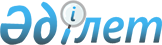 2020-2022 жылдарға арналған Аралқұм ауылдық округі бюджеті туралыҚызылорда облысы Арал аудандық мәслихатының 2019 жылғы 26 желтоқсандағы № 298 шешімі. Қызылорда облысының Әділет департаментінде 2020 жылғы 5 қаңтарда № 7164 болып тіркелді
      "Қазақстан Республикасының Бюджет кодексі" Қазақстан Республикасының 2008 жылғы 4 желтоқсандағы кодексінің 75-бабының 2-тармағына сәйкес Арал аудандық мәслихаты ШЕШІМ ҚАБЫЛДАДЫ:
      1. 2020-2022 жылдарға арналған Аралқұм ауылдық округінің бюджеті 1, 2, 3-қосымшаларға сәйкес, оның ішінде 2020 жылға мынадай көлемдерде бекітілсін:
      1) кірістер – 33 374 мың теңге;
      салықтық түсімдер – 405 мың теңге;
      салықтық емес түсімдер – 70 мың теңге;
      негізгі капиталды сатудан түскен түсімдер – 0;
      трансферттер түсімдері – 32 899 мың теңге, оның ішінде сувенция 
      көлемі – 31 327 мың теңге;
      2) шығындар – 33 374 мың теңге;
      3) таза бюджеттік кредиттеу – 0;
      бюджеттік кредиттер – 0;
      бюджеттік кредиттерді өтеу – 0;
      4) қаржы активтерімен жасалатын операциялар бойынша сальдо – 0;
      қаржы активтерін сатып алу – 0;
      мемлекеттік қаржы активтерін сатудан түсетін түсімдер – 0;
      5) бюджет тапшылығы (профициті) – 0;
      6) бюджет тапшылығын қаржыландыру (профицитін пайдалану) – 0.
      2. Осы шешім 2020 жылғы 1 қаңтардан бастап қолданысқа енгізіледі және ресми жариялауға жатады. Аралқұм ауылдық округінің 2020 жылға арналған бюджеті Аралқұм ауылдық округінің 2021 жылға арналған бюджеті Аралқұм ауылдық округінің 2022 жылға арналған бюджеті
					© 2012. Қазақстан Республикасы Әділет министрлігінің «Қазақстан Республикасының Заңнама және құқықтық ақпарат институты» ШЖҚ РМК
				
      Арал аудандық мәслихаты
сессиясының төрағасы

А. Садуакасова

      Арал аудандық мәслихатының
хатшысы

Д. Мадинов
Арал аудандық мәслихатының 2019 жылғы 26 желтоқсаны № 298 шешіміне 1-қосымша
Санаты 
Санаты 
Санаты 
Санаты 
2020 жыл сомасы 

(мың теңге)
Сыныбы 
Сыныбы 
Сыныбы 
2020 жыл сомасы 

(мың теңге)
Ішкі сыныбы
Ішкі сыныбы
2020 жыл сомасы 

(мың теңге)
Атауы 
2020 жыл сомасы 

(мың теңге)
1
2
3
4
5
1. Кірістер
33 374
1
Салықтық түсімдер
405
04
Меншiкке салынатын салықтар
405
1
Мүлiкке салынатын салықтар
61
3
Жер салығы
112
4
Көлiк құралдарына салынатын салық
232
2
Салықтық емес түсімдер
70
01
Мемлекеттік меншіктен түсетін кірістер
70
5
Мемлекет меншігіндегі мүлікті жалға беруден түсетін кірістер 
70
4
Трансферттердің түсімдері
32 899
02
Мемлекеттiк басқарудың жоғары тұрған органдарынан түсетiн трансферттер
32 899
3
Аудандардың (облыстық маңызы бар қаланың) бюджетінен трансферттер
32 899
Функционалдық топ
Функционалдық топ
Функционалдық топ
Функционалдық топ
2020 жыл сомасы
Бюджеттік бағдарламалардың әкімшісі
Бюджеттік бағдарламалардың әкімшісі
Бюджеттік бағдарламалардың әкімшісі
2020 жыл сомасы
Бағдарлама 
Бағдарлама 
2020 жыл сомасы
Атауы 
2020 жыл сомасы
2. Шығындар
33 374
01
Жалпы сипаттағы мемлекеттік қызметтер
20 469
124
Аудандық маңызы бар қала, ауыл, кент, ауылдық округ әкімінің аппараты
20 469
001
Аудандық маңызы бар қала, ауыл, кент, ауылдық округ әкімінің қызметін қамтамасыз ету жөніндегі қызметтер
20 469
06
Әлеуметтiк көмек және әлеуметтiк қамсыздандыру
1 738
124
Аудандық маңызы бар қала, ауыл, кент, ауылдық округ әкімінің аппараты
1 738
003
Мұқтаж азаматтарға үйде әлеуметтік көмек көрсету
1 738
07
Тұрғын үй-коммуналдық шаруашылық
731
124
Аудандық маңызы бар қала, ауыл, кент, ауылдық округ әкімінің аппараты
731
008
Елде мекендердегі көшелерді жарықтандыру
405
009
Елдi мекендердiң санитариясын қамтамасыз ету
326
08
Мәдениет, спорт, туризм және ақпараттық кеңістiк
10 436
124
Аудандық маңызы бар қала, ауыл, кент, ауылдық округ әкімінің аппараты
10 436
006
Жергілікті деңгейде мәдени-демалыс жұмысын қолдау
10 436
3. Таза бюджеттік кредит беру
0
Бюджеттік кредиттер
0
5
Бюджеттік кредиттерді өтеу
0
4. Қаржы активтерімен жасалатын операциялар бойынша сальдо
0
Қаржы активтерін сатып алу
0
5. Бюджет тапшылығы (профициті)
0
6. бюджет тапшылығын қаржыландыру (профицитін пайдалану)
0Арал аудандық мәслихатының 2019 жылғы 26 желтоқсаны № 298 шешіміне 2-қосымша
Санаты 
Санаты 
Санаты 
Санаты 
2021 жыл сомасы 

(мың теңге)
Сыныбы 
Сыныбы 
Сыныбы 
2021 жыл сомасы 

(мың теңге)
Ішкі сыныбы
Ішкі сыныбы
2021 жыл сомасы 

(мың теңге)
Атауы 
2021 жыл сомасы 

(мың теңге)
1
2
3
4
5
1. Кірістер
32 010
1
Салықтық түсімдер
2 212
04
Меншiкке салынатын салықтар
2 212
1
Мүлiкке салынатын салықтар
64
3
Жер салығы
118
4
Көлiк құралдарына салынатын салық
2 030
2
Салықтық емес түсімдер
74
01
Мемлекеттік меншіктен түсетін кірістер
74
5
Мемлекет меншігіндегі мүлікті жалға беруден түсетін кірістер 
74
4
Трансферттердің түсімдері
29 724
02
Мемлекеттiк басқарудың жоғары тұрған органдарынан түсетiн трансферттер
29 724
3
Аудандардың (облыстық маңызы бар қаланың) бюджетінен трансферттер
29 724
Функционалдық топ
Функционалдық топ
Функционалдық топ
Функционалдық топ
2021 жыл сомасы
Бюджеттік бағдарламалардың әкімшісі
Бюджеттік бағдарламалардың әкімшісі
Бюджеттік бағдарламалардың әкімшісі
2021 жыл сомасы
Бағдарлама 
Бағдарлама 
2021 жыл сомасы
Атауы 
2021 жыл сомасы
2. Шығындар
32 010
01
Жалпы сипаттағы мемлекеттік қызметтер
20 633
124
Аудандық маңызы бар қала, ауыл, кент, ауылдық округ әкімінің аппараты
20 633
001
Аудандық маңызы бар қала, ауыл, кент, ауылдық округ әкімінің қызметін қамтамасыз ету жөніндегі қызметтер
20 633
06
Әлеуметтiк көмек және әлеуметтiк қамсыздандыру
1 474
124
Аудандық маңызы бар қала, ауыл, кент, ауылдық округ әкімінің аппараты
1 474
003
Мұқтаж азаматтарға үйде әлеуметтік көмек көрсету
1 474
07
Тұрғын үй-коммуналдық шаруашылық
767
124
Аудандық маңызы бар қала, ауыл, кент, ауылдық округ әкімінің аппараты
767
008
Елде мекендердегі көшелерді жарықтандыру
425
009
Елдi мекендердiң санитариясын қамтамасыз ету
342
08
Мәдениет, спорт, туризм және ақпараттық кеңістiк
9 136
124
Аудандық маңызы бар қала, ауыл, кент, ауылдық округ әкімінің аппараты
9 136
006
Жергілікті деңгейде мәдени-демалыс жұмысын қолдау
9 136
3. Таза бюджеттік кредит беру
0
Бюджеттік кредиттер
0
5
Бюджеттік кредиттерді өтеу
0
4. Қаржы активтерімен жасалатын операциялар бойынша сальдо
0
Қаржы активтерін сатып алу
0
5. Бюджет тапшылығы (профициті)
0
6. бюджет тапшылығын қаржыландыру (профицитін пайдалану)
0Арал аудандық мәслихатының 2019 жылғы 26 желтоқсаны № 298 шешіміне 3-қосымша
Санаты 
Санаты 
Санаты 
Санаты 
2022 жыл сомасы 

(мың теңге)
Сыныбы 
Сыныбы 
Сыныбы 
2022 жыл сомасы 

(мың теңге)
Ішкі сыныбы
Ішкі сыныбы
2022 жыл сомасы 

(мың теңге)
Атауы 
2022 жыл сомасы 

(мың теңге)
1
2
3
4
5
1. Кірістер
32 252
1
Салықтық түсімдер
2 301
04
Меншiкке салынатын салықтар
2 301
1
Мүлiкке салынатын салықтар
67
3
Жер салығы
123
4
Көлiк құралдарына салынатын салық
2 111
2
Салықтық емес түсімдер
77
01
Мемлекеттік меншіктен түсетін кірістер
77
5
Мемлекет меншігіндегі мүлікті жалға беруден түсетін кірістер 
77
4
Трансферттердің түсімдері
29 874
02
Мемлекеттiк басқарудың жоғары тұрған органдарынан түсетiн трансферттер
29 874
3
Аудандардың (облыстық маңызы бар қаланың) бюджетінен трансферттер
29 874
Функционалдық топ
Функционалдық топ
Функционалдық топ
Функционалдық топ
2022 жыл сомасы
Бюджеттік бағдарламалардың әкімшісі
Бюджеттік бағдарламалардың әкімшісі
Бюджеттік бағдарламалардың әкімшісі
2022 жыл сомасы
Бағдарлама 
Бағдарлама 
2022 жыл сомасы
Атауы 
2022 жыл сомасы
2. Шығындар
32 252
01
Жалпы сипаттағы мемлекеттік қызметтер
20 766
124
Аудандық маңызы бар қала, ауыл, кент, ауылдық округ әкімінің аппараты
20 766
001
Аудандық маңызы бар қала, ауыл, кент, ауылдық округ әкімінің қызметін қамтамасыз ету жөніндегі қызметтер
20 766
06
Әлеуметтiк көмек және әлеуметтiк қамсыздандыру
1 481
124
Аудандық маңызы бар қала, ауыл, кент, ауылдық округ әкімінің аппараты
1 481
003
Мұқтаж азаматтарға үйде әлеуметтік көмек көрсету
1 481
07
Тұрғын үй-коммуналдық шаруашылық
798
124
Аудандық маңызы бар қала, ауыл, кент, ауылдық округ әкімінің аппараты
798
008
Елде мекендердегі көшелерді жарықтандыру
442
009
Елдi мекендердiң санитариясын қамтамасыз ету
356
08
Мәдениет, спорт, туризм және ақпараттық кеңістiк
9 207
124
Аудандық маңызы бар қала, ауыл, кент, ауылдық округ әкімінің аппараты
9 207
006
Жергілікті деңгейде мәдени-демалыс жұмысын қолдау
9 207
3. Таза бюджеттік кредит беру
0
Бюджеттік кредиттер
0
5
Бюджеттік кредиттерді өтеу
0
4. Қаржы активтерімен жасалатын операциялар бойынша сальдо
0
Қаржы активтерін сатып алу
0
5. Бюджет тапшылығы (профициті)
0
6. бюджет тапшылығын қаржыландыру (профицитін пайдалану)
0